Finding Notes on the Ukulele – Playing a Scale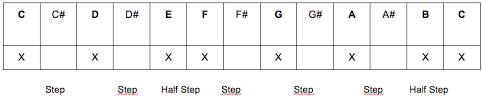 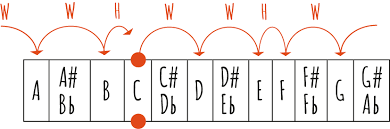 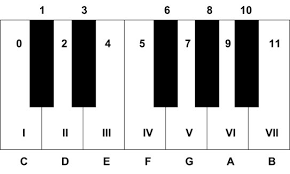 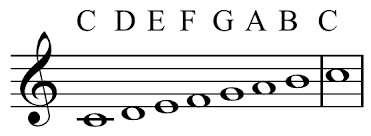 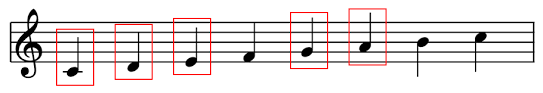 